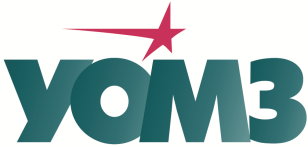 11. Полноту и достоверность представленных сведений подтверждаю.Даю свое согласие на обработку добровольно предоставленных мной при поступлении, а также в процессе обучения в виде практической подготовки в АО «ПО «УОМЗ» (далее – Организация) своих персональных данных согласно представленному ниже перечню: фамилия, имя, отчество; дата и место рождения; сведения о гражданстве (подданстве); сведения о документе, удостоверяющем личность (паспортные данные); сведения об образовании; сведения о номере мобильного телефонов; сведения о прописке; сведения об успеваемости и посещаемости учебных занятий и другие сведения, предоставленные мной в виде копий документов, для наполнения личного дела и полученные Организацией от меня и/или моих представителей при зачислении в Организацию на обучение в виде практической подготовки.Я даю свое согласие на использование перечисленных выше персональных данных в целях наиболее полного исполнения Организацией своих обязанностей, обязательств и компетенций, определенных Федеральным законом от 29.12.2012 № 273-ФЗ «Об образовании в Российской Федерации», а также принимаемыми в соответствии с ним другими законами и иными нормативно-правовыми актами Российской Федерации в области образования: организация приема в Организацию; учет лиц, проходящих обучение, и обеспечение учебного процесса; формирование базы данных обучающихся; индивидуальный учет результатов освоения обучающимися образовательных программ, а также хранение в архивах данных об этих результатах на бумажных и/или электронных носителях; подтверждение третьим лицам сведений о факте обучения в Организации, а также сообщения третьим лицам сведений об успеваемости; оформление документов на обучающихся в связи с несчастным случаем на территории Организации; предотвращение угрозы жизни и здоровью обучающихся и работников Организации, реализации мероприятий по охране труда и технике безопасности; разрешение вопросов, возникающих ввиду нанесения материального ущерба обучающимся, работникам и имуществу Организации.Настоящее согласие предоставляется на обработку персональных данных, под которой понимаются действия (операции) с персональными данными в рамках исполнения Федерального закона от 27.07.2006 № 152-ФЗ, как то: сбор; систематизация; накопление; хранение; уточнение (обновление, изменение); использование; распространение (в том числе передача третьим лицам – Министерство образования и науки РФ и его структурные подразделения; Военные комиссариаты; иные органы в соответствии с имеющимися компетенциями); получение от третьих лиц в целях решения задач, связанных с обучением в Организации; обезличивание; блокирование персональных данных, а также осуществление любых иных действий, предусмотренных действующим законодательством РФ.         Настоящее согласие действует со дня его подписания и до дня отзыва в письменной форме. Об  ответственности  за достоверность   представленных сведений предупрежден(а).Отметьте цель заполнения данной анкеты:□ Прохождение практики с целью получения опыта, без последующего трудоустройства;□ Прохождение оплачиваемой практики □ Прохождение неоплачиваемой практики□ Прохождение практики в филиале АО ПО УОМЗ: г. Москва, г. Санкт-Петербург, г. Новосибирск                                                          □ другое (укажите, что)______________________________________________Подпись ______________________________Акционерное общество "Производственное объединение "Уральский оптико-механический завод" имени Э. С. Яламова"Свердловская обл, г. Екатеринбург, Восточная ул., д. 33 "Б"http://уомз.рфАНКЕТА СТУДЕНТА1. Основные данные1. Основные данные1.1. ФИО (если есть девичья фамилия)1.1. ФИО (если есть девичья фамилия)1.1. ФИО (если есть девичья фамилия)1.1. ФИО (если есть девичья фамилия)1.2. Адрес регистрации: 1.2. Адрес регистрации: 1.2. Адрес регистрации: 1.2. Адрес регистрации: Место проживания: Место проживания: 1.3. Пол  1.4. Дата рождения 1.4. Дата рождения  1.5. Место рождения   1.5. Место рождения  1.6. Семейное положение  1.4 Контактный телефон/ E-mail:  1.4 Контактный телефон/ E-mail:  1.4 Контактный телефон/ E-mail:  1.4 Контактный телефон/ E-mail:  2. Образование2. Образование2. Образованиемес, год поступл.мес, год окончан.Место учебыМесто учебыФорма обученияСпециальностьКвалификация4. Опыт работы с компьютером4. Опыт работы с компьютеромУкажите программы, которыми Вы владеете5. Знание языковУкажите иностранные языки, которые Вы знаете и степень владения языком6. Дополнительное образование (курсы, семинары, тренинги)Опишите дополнительные навыки, приобретенный опыт, пройденные курсы.7. Предыдущие места практики  Место прохождения практики, сроки практики8. Текущая практикаСроки прохождения практики, тема9. Опыт работыСроки, место работы, должность10. Близкие родственники10. Близкие родственникиУкажите информацию о близких родственниках (мать, отец, жена/муж, дети, родные братья/сестры)Укажите информацию о близких родственниках (мать, отец, жена/муж, дети, родные братья/сестры)Укажите информацию о близких родственниках (мать, отец, жена/муж, дети, родные братья/сестры)Укажите информацию о близких родственниках (мать, отец, жена/муж, дети, родные братья/сестры)Степень родстваДата рожденияФИОМесто работы, Должность, контактный телефонМесто проживанияГражданство